Ur. broj: 238/10-111-178/22Ivanić-Grad, 16. veljače 2022. godineNa temelju članka 24. Statuta Naftalana, specijalne bolnice za medicinsku rehabilitaciju (Glasnik Zagrebačke županije, br. 14/19, 23/20 i 43/20), članka 6., 7. i 8. Poslovnika o radu Upravnog vijeća Naftalana, specijalne bolnice za medicinsku rehabilitaciju, Ur. broj: 238/10-111-2377/18 od 18. rujna 2018. godine, te ukazane potrebe  SAZIVAM 7. SJEDNICU UPRAVNOG VIJEĆA NAFTALANA, SPECIJALNE BOLNICE ZA MEDICINSKU REHABILITACIJU Sjednica UPRAVNOG VIJEĆA Naftalana, specijalne bolnice za medicinsku rehabilitaciju održat će se dana 24. veljače 2022. godine s početkom u 16,30 sati u prostorijama Naftalana 2, Kongresna dvorana, I. kat, uz pridržavanje svih epidemioloških mjera.Za sjednicu predlažem slijedećiDNEVNI REDRazmatranje i usvajanje zapisnika s 5. sjednice Upravnog vijeća održane dana 31. siječnja 2022. godineRazmatranje i usvajanje zapisnika s 6. sjednice Upravnog vijeća održane elektronskim putem dana 07. veljače 2022. godineRazmatranje i donošenje Odluke o usvajanju financijskog izvješća o poslovanju za razdoblje od I.-XII. 2021. godineIzvjestitelj: Goran Maričić, dr.med.       Razmatranje i donošenje Odluke o usvajanju Izvještaja o izvršenju godišnjeg Financijskog plana za 2021. godinuIzvjestitelj: Goran Maričić, dr.med. Razmatranje i donošenje financijskog izvješća za siječanj 2022. godineIzvjestitelj: Goran Maričić, dr.med. Razmatranje i donošenje Programa rada i razvoja Naftalana, specijalne bolnice za medicinsku rehabilitaciju za 2022. godinuIzvjestitelj: Goran Maričić, dr.med.  Razmatranje i donošenje Odluke o izmjeni Odluke o raspisivanju javnog natječaja za izbor i imenovanje ravnatelja Naftalana, specijalne bolnice za medicinsku rehabilitacijuIzvjestitelj: Goran Maričić, dr.med.   Razmatranje i donošenje odluka o suglasnosti za prijem u radni odnos recepcionera-fakturista (1 izvršitelj/ica) i konobara (2 izvršitelja/ice) na neodređeno vrijeme, te kuhara (1 izvršitelj/ica) na određeno vrijeme       Izvjestitelj: Goran Maričić, dr.med.    RaznoPredsjednica Upravnog vijeća:Žaklin Acinger-Rogić, dr.vet.med. DOSTAVITI:Žaklin Acinger-Rogić, dr.vet.med., predsjednica Upravnog vijeća, zaklin.petpet@gmail.comZlatko Herček, član, zlatko.hercek1@gmail.com, Darko Bistrički, član, darko.bistricki52@gmail.com, Stjepan Klak, član, stjepan.klak.hss@gmail.com, Jasminka Hlupić, dr.med., članica, jasminka.hlupic@miz.hr,   Melita Bahlen Kramar, dr.med., članica, melita.bk7@gmail.com Dragan Grgić, član, grgic-grgic88@hotmail.com Goran Maričić, dr.med., ravnatelj SB Naftalan,    Milica Birk, dipl.oec., zamjenica ravnatelja,  Tea Vukošić Paher, dipl.iur., pomoćnica ravnatelja za kvalitetu, Petra Sočan Novaković, rukovoditeljica Odjela za računovodstvo i financije,Snježana Brući, mag.med.techn.,pomoćnica ravnatelja za sestrinstvoUpravni odjel za zdravstvo, socijalnu skrb i hrvatske branitelje Zagrebačke županije,Pismohrana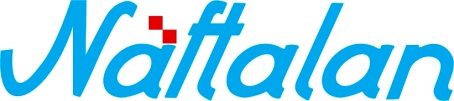 specijalna bolnica za medicinsku rehabilitaciju10310 Ivanić-Grad, Omladinska 23a, HRVATSKA, p.p. 47                      Tel.: ++385 1 2834 555, Fax.: ++385 1 2881 481,                                        www.naftalan.hr, e-mail: naftalan@naftalan.hrMB 3186342, OIB 43511228502IBAN:HR7023600001101716186